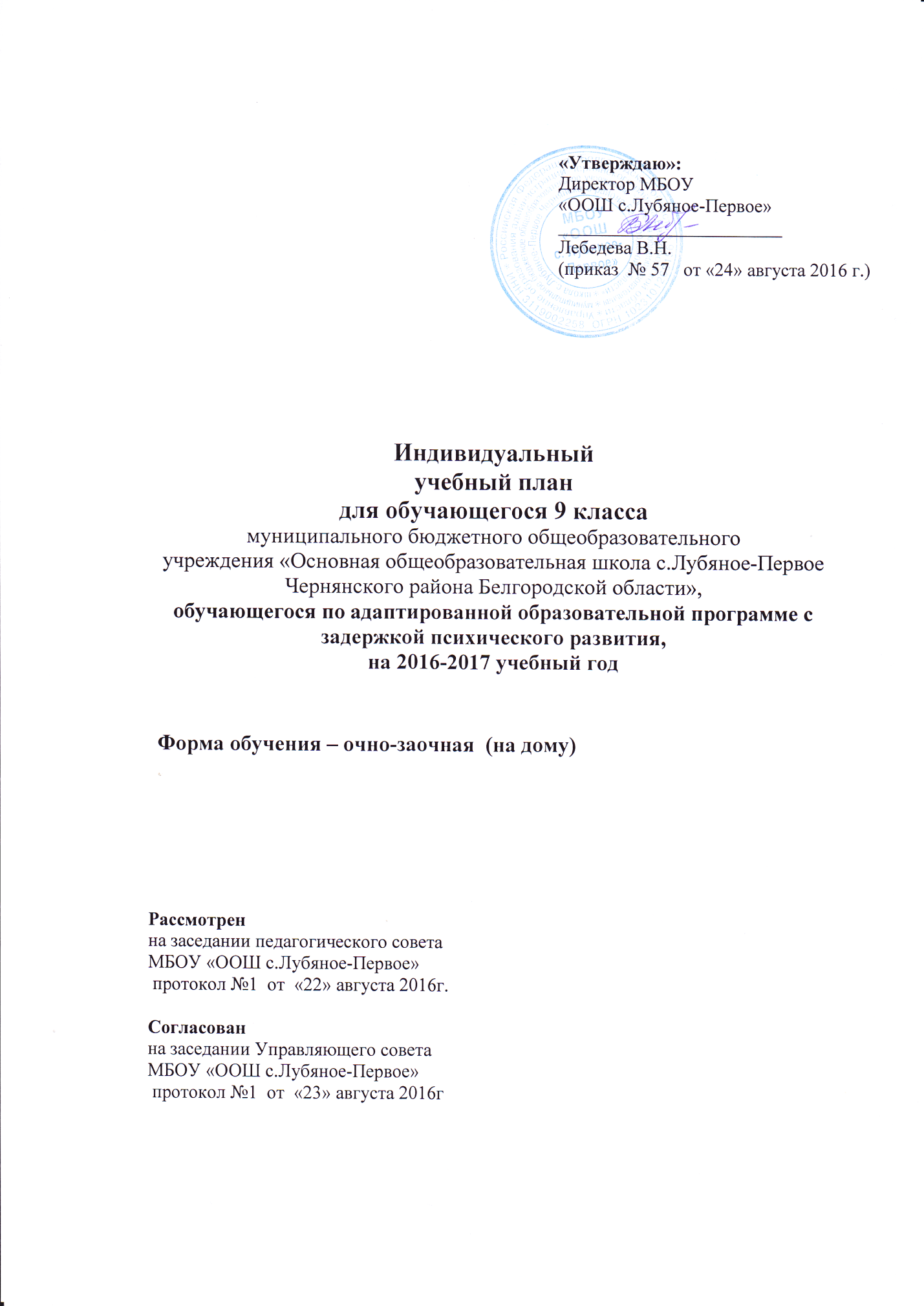 Пояснительная записка           Индивидуальный учебный план для обучающегося 9 класса муниципального бюджетного общеобразовательного учреждения "Основная общеобразовательная школа с.Лубяное-Первое Чернянского района Белгородской области", обучающегося по основной адаптированной образовательной программе VII вида (форма обучения – очно-заочная (на дому)) разработан на основе следующих нормативных документов:- Конституция Российской Федерации;- Федеральный Закон «Об образовании в Российской Федерации» от 29.12. 2012 № 273-ФЗ;- Федеральная целевая программа развития образования (ФЦПРО) на 2011-2015годы (Утверждена постановлением Правительства Российской Федерации от 7.02.11 № 61 (в редакции постановления Правительства Российской Федерации от 20.12.2011 № 1034));- Закон Российской Федерации « О социальной защите инвалидов в Российской Федерации» от 24 ноября 1995 г. N 181-ФЗ (с дополнениями и изменениями);- Закон Российской Федерации « Об основных гарантиях прав ребенка в Российской Феде рации», принят Государственной Думой	3 июля1998 года и одобрен Советом Федерации 9 июля 1998 года, (с изменениями от 20 июля 2000 г., 22 августа, 21 декабря 2004 г., 26, 30 июня 2007 г.);- Федеральный закон Российской Федерации « О ратификации Конвенции о правах инвалидов» от 3 мая 2012 г. Ж6-ФЗ;- Указ Президента Российской Федерации « О мерах по реализации государственной политики в области образования и науки» от 7 мая 2012 года № 599;- Указ Президента Российской Федерации "О Национальной стратегии действий в интересах детей на 2012-2017 годы» от 1 июня 2012 года № 761;- Письмо Минобразования РФ от 04 сентября 1997 года № 48 «О специфике деятельности специальных (коррекционных) образовательных учреждений I-VIII видов» (с изм. и доп. от 26 декабря 2000 года);- Письмо Минобрнауки РФ от 18 апреля 2008 г № АФ-150/06 « Рекомендации по созданию условий для получения образования детьми с ограниченными возможностями здоровья и детьми-инвалидами»;- Санитарно-эпидемиологические правила и нормативы СанПиН 2.4.2.2821-10 «Санитарно-эпидемиологические требования к условиям и организации обучения в общеобразовательных учреждениях» (зарегистрированы в Минюсте России 03.03.2011г., регистрационный номер 19993) с изменениями и дополнениями от 29 июня 2011 г., 25 декабря 2013 г., 24 ноября 2015 г;- Федеральный базисный учебный план и примерные учебные планы для общеобразовательных учреждений Российской Федерации, реализующих программы общего образования, утвержденные приказом Министерства образования Российской Федерации от 09.03.2004г. №1312;- Приказ Министерства образования Российской Федерации  от 05.03.2004 № 1089  «Об утверждении федерального компонента государственных образовательных стандартов начального общего, основного общего и среднего (полного) общего образования»;- Приказ Министерства образования и науки Российской Федерации от 30.08.2010 № 889 «О внесении изменений в федеральный базисный учебный план и примерные учебные планы для образовательных учреждений Российской Федерации, реализующих программы общего образования, утвержденные приказом Министерства образования Российской Федерации от 09.03.2004 № 1312 «Об утверждении федерального базисного учебного плана и примерных учебных планов для образовательных учреждений Российской Федерации, реализующих программы общего образования»;- Приказ Министерства образования и науки Российской Федерации от 03.06.2011 г. № 1994 "О внесении изменений в федеральный базисный учебный план и примерные учебные планы для образовательных учреждений Российской Федерации, реализующих программы общего образования, утвержденный приказом Министерства образования Российской Федерации от 09.03.2004 г. № 1312";- Приказ Министерства образования РФ от 10.04.2002 г. №29/2065-п «Об утверждении учебных планов специальных (коррекционных) образовательных учреждений для обучающихся, воспитанников с отклонениями в развитии»;- Письма Министерства просвещения РСФСР от 08.07.1980г. №281-М и Министерства здравоохранения РСФСР от 28.07.1980г. № 17-13-186 «Перечень заболеваний, по поводу которых дети нуждаются в индивидуальных занятиях на дому и освобождаются от посещения массовой школы»;- Письма Министерства образования и науки Российской Федерации от 10.12.2012г. № 07-832 «Методические рекомендации по организации обучения на дому детей-инвалидов с использованием дистанционных образовательных технологий»;- Письма Министерства образования РФ от 28.02.2003г. № 27/2643-6 «Методические рекомендации по организации деятельности образовательных учреждений надомного обучения»;- Документы, регламентирующие проведение государственной итоговой аттестации установленные законодательством Российской Федерации; - Постановление правительства области от 02.10.2010г. №325-пп «О долгосрочной целевой программы Белгородской области образования «Развитие образования Белгородской области на 2011-2015 годы»;- Положение об организации инклюзивного образования детей с ограниченными возможностями здоровья в образовательных организациях Белгородской области (Приложение № 2 к приказу департамента образования Белгородской области от 31 декабря 2013 г. № 3376).- Приказ департамента образования Белгородской области от 13.05. 2015 г. № 1668 «Об утверждении Порядка регламентации и оформления отношений государственной и муниципальной общеобразовательной организации и родителей (законных представителей) обучающихся, нуждающихся в длительном лечении, а также детей - инвалидов в части организации обучения по основным общеобразовательным программам на дому»В 2016-2017 учебном году школа реализует индивидуальный учебный план для воспитанника с ограниченными возможностями здоровья, обучающегося по адаптированным общеобразовательным программам с учетом особенностей психофизического развития и возможностей обучающегося. Обучение организовано в очной форме (на дому) по адаптированной основной образовательной программе. Основанием для организации обучения по специальной коррекционной программе VII вида является заключение Центральной психолого-медикопедагогической комиссии, письменное заявление родителей (законных представителей) на имя директора, копия справки об инвалидности  и  решения ВК, перечень заболеваний, наличие которых дает право на обучение на дому, утверждается Министерством здравоохранения и социального развития Российской Федерации.Зачисление ребенка с ограниченными возможностями здоровья в образовательное учреждение осуществляется в общем порядке, установленном законодательством Российской Федерации, для приема граждан в образовательные учреждения. Учебный план обучающихся с задержкой психического развития составлен с учетом решения двух основных задач:- сформировать основы функциональной грамотности и основные умения и навыки учения и общения, дать обучающимся начальные представления об отечественной и мировой культуре;- как можно полнее скорригировать отставание в развитии обучающихся, ликвидируя пробелы в знаниях и представлениях об окружающем мире, характерные для этих обучающихся, и преодолеть недостатки, возникшие в результате нарушенного развития, включая недостатки мыслительной деятельности, речи, моторики, пространственной ориентировки, регуляции поведения и др. Соответственно, базисный план состоит из нескольких разделов.Продолжительность учебного года составляет 34 недели. Начало учебного года - 1 сентября, окончание учебного года - 25 мая. Обучение проходит в 1 смену, по пятидневной учебной неделе. Учебные предметы образовательных областей, включенные в учебный план, обеспечивают учащимся учреждения потенциально возможный уровень образованности, без чего не может быть достигнута основная цель: социальная реабилитация и интеграция детей с проблемами в развитии в современное общество.Содержание всех предметов учебного плана имеет практическую направленность и приспособлено к возможностям обучающихся с ограниченными возможностями здоровья.Учебный план для детей с ограниченными возможностями здоровья (VII вид) построен на принципах дифференциации и вариативности. Учебный план включает общеобразовательные предметы, содержание которых приспособлено к возможностям детей с ОВЗ, а также индивидуальные коррекционные занятия.Учебный план составляется с учетом особенностей познавательной деятельности детей VII вида, направлен на разностороннее развитие личности учащихся, способствует их умственному развитию, обеспечивает гражданское и нравственное, трудовое, эстетическое и физическое воспитание. Образовательный процесс содержит материал, помогающий обучающимся достичь того уровня общеобразовательных знаний и умений, который необходим им для социальной адаптации.Обязательная часть учебного плана направлена на решение основных задач реализации содержания учебных предметов, входящих в их состав.Предметная область «Родной язык и литература» представлена предметами «Русский язык» (изучается в объеме 2 часов в неделю) и «Литература» (изучается в объеме 3 часов в неделю) в 9 классе (1 час добавлен на изучения предмета  за счет часов компонента образовательного учреждения, так как авторская программа рассчитана на 3 часа в неделю). Предметная область «Математика» представлена учебным предметом «Математика», на изучение которого отведено 5 часов в неделю.Предметная область «Биология» представлена предметом «Биология» в объеме 2 часа в неделю.Предметная область «Физика и астрономия» представлена предметом «Физика» в объеме 2 часа в неделю.Предметная область «География и экология» представлена предметом «География» в объёме 2 часов в неделю.Предметная область «Химия» представлен предметом «Химия» в объеме 2 часов неделю в 9 классе.Предметная область «История и обществознание» представлена предметами «История» (2 часа в неделю) и «Обществознание» (1 час в неделю).Предметная область «Введение в экономику» представлена предметом «Экономика» (1 час в неделю).Предметная область «Иностранный язык» представлена предметом «Английский язык» в объеме 3 часов неделю в основной школе, увеличение часов на изучения предмета произошло за счет часов компонента образовательного учреждения, так как авторская программа рассчитана на 3 часа в неделю.Предметная область «Физическая культура» представлена учебным предметом «Физическая культура»  2 часа в неделю.Предметная область «Трудовая подготовка» представлена предметом «Технология» в объеме 2 часа в неделю в основной школе.Региональный компонент в учебном плане представлен  обязательными  предметами по выбору: «Православная культура» и «Основы безопасности жизнедеятельности» по 1 часу в неделю. Государственная итоговая аттестация:Государственная (итоговая) аттестации обучающегося 9 класса проходит в форме ОГЭ или в форме гвэ.Существующий вариант учебного плана подвергается корректировке в зависимости от потребностей учащегося по решению педагогического совета школы.Сетка часов индивидуального учебного планаучащегося 9 класса Манаева Дмитрия, ребёнка-инвалида с ОВЗ (VII вид), обучающегося на домуна 2016-2017 учебный год«Согласовано» ______________   /Кислова Л.Н./                                                             подпись родителя (законного представителя)Учебно-методическое сопровождение индивидуального учебного плана2016-2017 учебный год«Согласовано» ______________   /Кислова Л.Н./                                                                подпись родителя (законного представителя)Общеобразовательные областиУчебный предметЧисло учебных часов в неделюФорма обученияФорма обученияОбщеобразовательные областиУчебный предметЧисло учебных часов в неделюочнаяСамооб-разованиеI. Общеобразовательные курсыI. Общеобразовательные курсы1Родной язык и литератураРусский язык21,50,51Родной язык и литератураЛитература 2112Иностранный языкИностранный язык (английский)2113МатематикаМатематика5234ИнформатикаИнформатика 10,50,55Физика и астрономияФизика 20,51,56БиологияБиология 20,51,57География и экологияГеография20,51,58ХимияХимия20,51,59История и обществознаниеИстория2119История и обществознаниеОбществознание 10,50,510Введение в экономикуЭкономика10,50,511Физическая культураФизическая культура20,51,5II. Трудовая подготовкаII. Трудовая подготовкаТехнология20,51,5III. Обязательные занятия по выборуIII. Обязательные занятия по выборуПравославная культура 10,50,5III. Обязательные занятия по выборуIII. Обязательные занятия по выборуОсновы безопасности жизнедеятельности10,50,5IV. Компонент образовательного учрежденияIV. Компонент образовательного учрежденияИностранный язык (английский)11Литература11Итого обязательная нагрузка обучающегося Итого обязательная нагрузка обучающегося 321220Предельно допустимая аудиторная учебная нагрузка при 5-дневной учебной неделе (требования СанПин)Предельно допустимая аудиторная учебная нагрузка при 5-дневной учебной неделе (требования СанПин)321220№ п/пУчебные предметы классПрограммаПрограммаУчебникиУчебники№ п/пУчебные предметы классАвтор Автор АвторНазвание 1Русский язык9Баранов М.Т.,
Ладыженская Т.А., Шанский Н.М.Баранов М.Т.,
Ладыженская Т.А., Шанский Н.М.Тростенцова Л.А. Ладыженская Т.А, Баранов М.Т., А.Д.Дейкина, Александрова О.М. Русский язык2Литература9Г.С. МеркинГ.С. МеркинЗинин С.А., Сахаров В.И., Чалмаев В.А.Литература3Иностранный язык (английский)9Биболетова М.З., Трубанева Н.Н.Биболетова М.З., Трубанева Н.Н.Биболетова М.З., Трубанева Н.Н.Английский язык4Математика9Ю.Н. Макарычев, Н.Г. Миндюк, К.И. Нешков дрМакарычев Ю.Н., Миндюк Н.Г., Нешков К.И. и дрАлгебра4Математика9А.В. ПогореловПогорелов  А.В.Геометрия 7-95Информатика и ИКТ9Босова Л.Л.Босова Л.Л.Босова Л.Л.Информатика6История9А.А. Данилов, Л.Г. КосулинаА.О. Сороко-Цюпа, О.Ю. Стрелова А.А. Данилов, Л.Г. КосулинаА.О. Сороко-Цюпа, О.Ю. Стрелова Данилов А.А., Косулина Л.Г.,  Брандт М.ЮСороко-Цюпа  О.С.,  Сороко-Цюпа А.О.  История РоссииВсеобщая история. Новейшая история7Обществознание9Л.Н. Боголюбов, Н.И. Городецкая, Л.Ф. Иванова, А.И. МатвеевЛ.Н. Боголюбов, Н.И. Городецкая, Л.Ф. Иванова, А.И. МатвеевБоголюбов Л.Н., Матвеев А.И., Жильцова Е.И. и др. / Под ред. Боголюбова Л.Н., Матвеева А.И. Обществознание8ЭкономикаИ.В.Липсиц «Экономика: история и современная организация хозяйственной деятельности».И.В.Липсиц «Экономика: история и современная организация хозяйственной деятельности».Липсиц И. В. Экономика 9География9Е.М. ДомогацкихЕ.М. ДомогацкихДомогацких  Е.М., Алексеевский Н.И.География10Физика9Перышкин А.В.Перышкин А.В.Перышкин А.В., Гутник Е.М.Физика11Химия9Габриелян О.С.Габриелян О.С.Габриелян О.С.Химия12Биология9И.Н. Пономарева,Н.М.ЧерноваИ.Н. Пономарева,Н.М.ЧерноваИ.Н. Пономарева, Корнилова О.А.Н.М.ЧерноваБиология13Технология7М.В. Хохлова, П.С. Самородский, Н.В. Синица, В.Д. СимоненкоМ.В. Хохлова, П.С. Самородский, Н.В. Синица, В.Д. СимоненкоСиница Н.В., Самородский П.С., Симоненко В.Д., Яковенко О.В. Технология14Физическая культура9Лях В.И., Зданевич А.А.Лях В.И., Зданевич А.А.Лях В.И., Зданевич А.А.  Физическая культура15Православная культура9Т.В. РыжоваТ.В. РыжоваСкоробогатов В.Д., Рыжова Т.В., Кобец О.Н.Православная культура.16Основы безопасности жизнедеятельности9Комплексная программа  под общей редакцией А.Т. СмирноваКомплексная программа  под общей редакцией А.Т. СмирноваСмирнов А.Т. Хренников Б.О. под ред. Смирнова А.Т.Основы безопасности жизнедеятельности